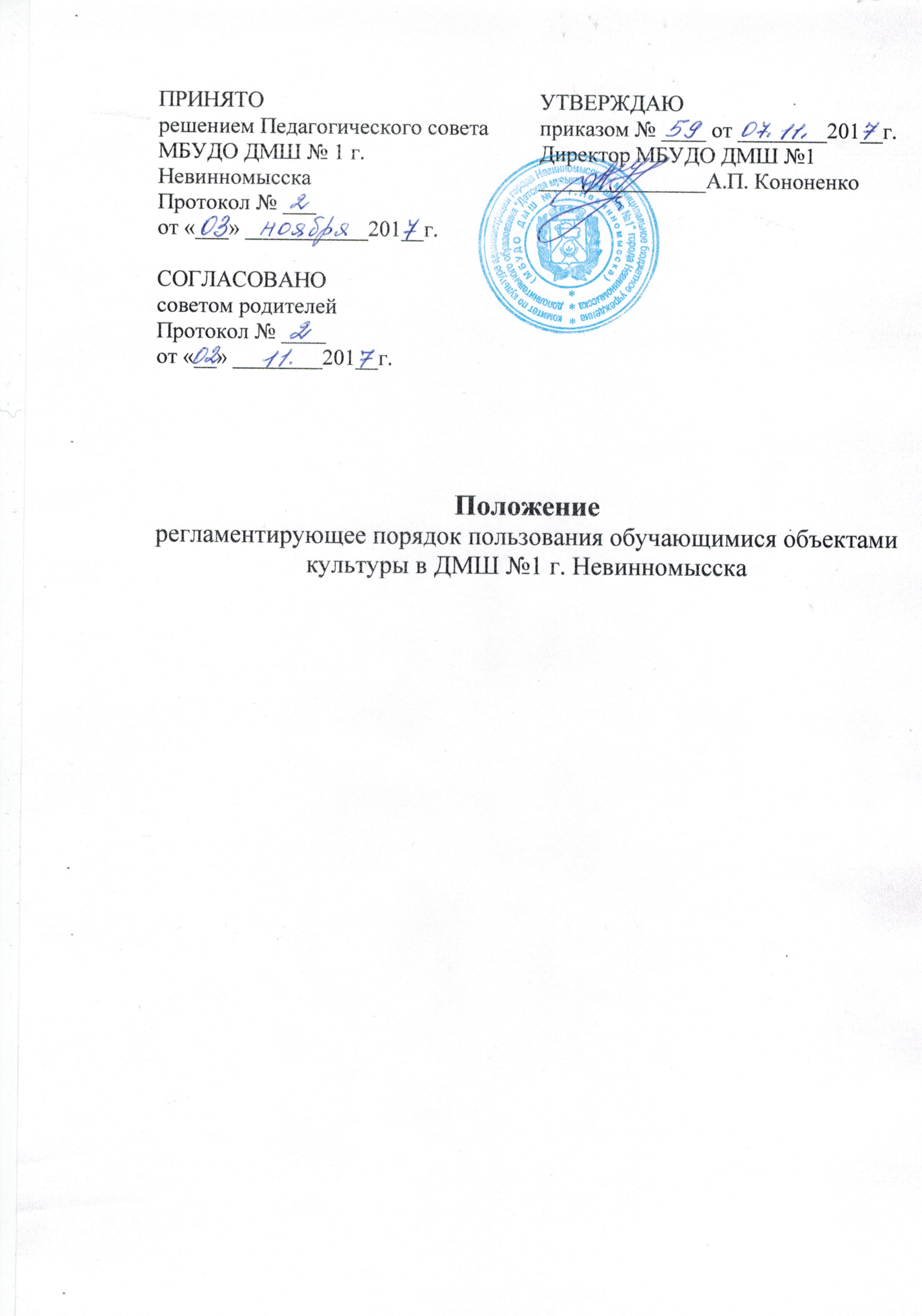 I. ОБЩИЕ ПОЛОЖЕНИЯ       Настоящее Положение устанавливает порядок пользования  объектами культуры Детской музыкальной школы №1 города Невинномысска (далее Учреждение).       Настоящее положение разработано в соответствии с Конституцией Российской Федерации, Федеральным законом «Об образовании в Российской Федерации» от 29 декабря 2012 года №273-ФЗ подпункт 21  пункта 1 статьи 34.        В Учреждении гарантируется предоставление обучающимся академических прав на пользование в порядке, установленном локальными нормативными актами, объектами культуры, в частности большим актовым залом во время проведения занятий, определенное в расписании.       Положение о порядке пользования объектами культуры  (далее – «настоящее Положение») регулирует цели,  задачи, принципы, порядок и особенности пользования объектами культуры  для планирования, организации и осуществления  культурной деятельности в Учреждении.       В Учреждении созданы необходимые условия для реализации гражданами Российской Федерации гарантированного государством права на получение доступного образования по дополнительным образовательным программам.  Культурная работа в Учреждении представляет собой систему способов, средств и мероприятий,  направленных на развитие обучающихся. Она в Учреждении включает в себя осуществление просветительской деятельности в области культуры через встречи с работниками культуры: художниками, эстрадными и народными исполнителями, музыкантами.    Основными принципами пользования  объектами культуры   в Учреждении являются: соблюдение прав человека и гражданина в области культурного развития и обеспечение связанных с этими правами государственных гарантий.II. ОБЩИЕ ВОПРОСЫ ПОРЯДКА ПОЛЬЗОВАНИЯ ОБЪЕКТАМИ КУЛЬТУРЫ.2.1. В Учреждении, в рамках реализации положений действующего законодательства РФ гарантируется и осуществляется пользование  объектами культуры. 2.2. Целью пользования объектами культуры является оказание квалифицированной помощи обучающимся Учреждения в развитии их культуры.2.3. Задачами пользования объектами культуры  Учреждения является: -  создание здоровой культурной среды для обучения в Учреждении; - осуществление контроля за трудовым обучением обучающихся, воспитанников Учреждения.III. ПОЛЬЗОВАТЕЛИ  ОБЪЕКТАМИ КУЛЬТУРЫ 3.1. Участниками культурной работы в Учреждении являются –обучающиеся и работники Учреждения.3.2. Штат и количество работников Учреждения утверждается директором Учреждения. IV. ПРАВА ОБУЧАЮЩИХСЯ В ОБЛАСТИ ИСПОЛЬЗОВАНИЯ  ОБЪЕКТОВ КУЛЬТУРЫ4.1. Обучающиеся обладают неотъемлемым правом на  пользование объектами культуры.4.2. Обучающиеся Учреждения имеют право на: -  пользование  объектами культуры;- на обучение в условиях, отвечающих их культурным особенностям и состоянию здоровья и исключающих воздействие на них неблагоприятных факторов;- уважительное и гуманное отношение со стороны работников Учреждения. 